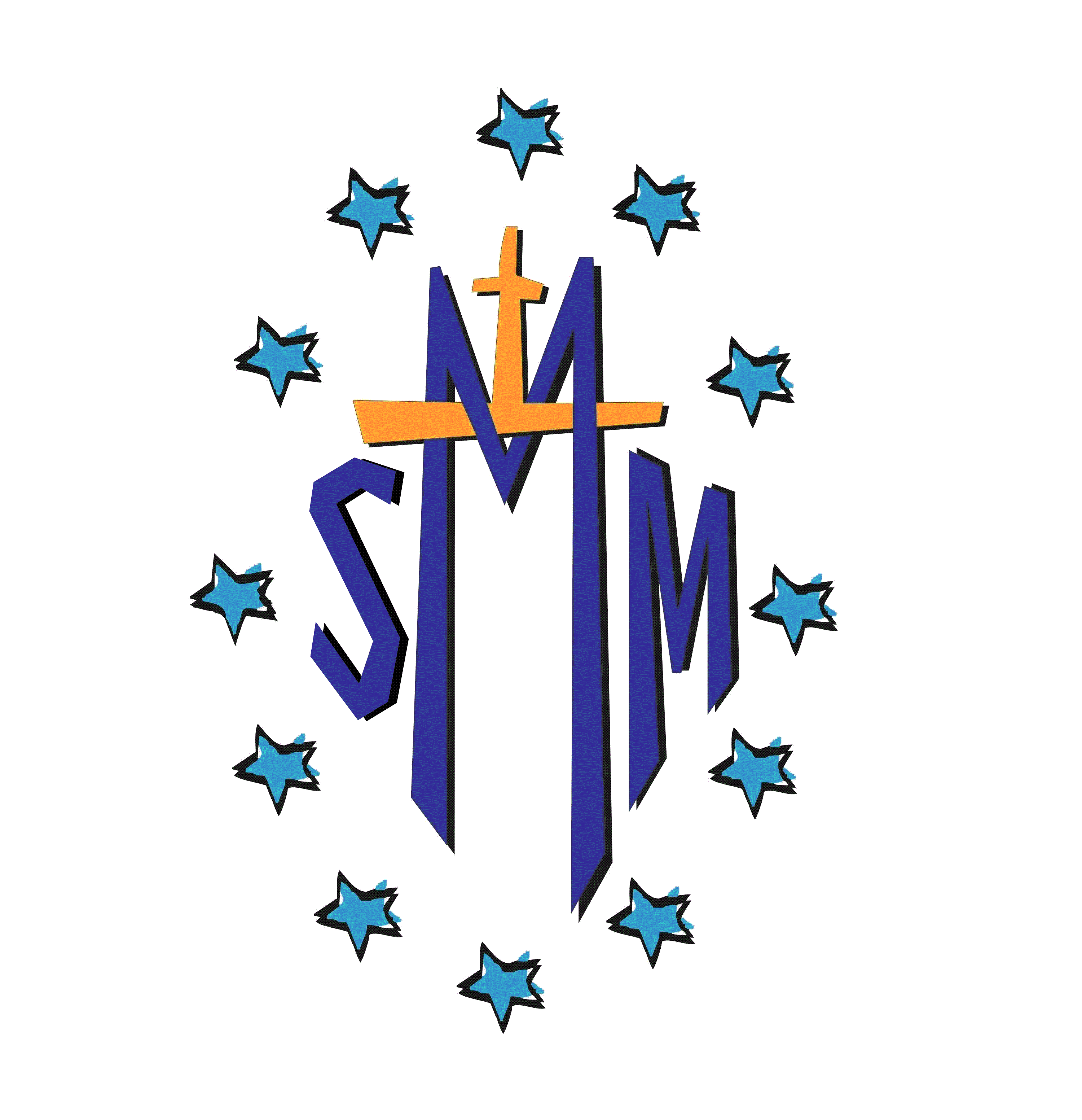 Jméno a příjmení účastníka:  ………………………………………………………………………………………………………………..Věk: 	…………………………………..Bydliště, včetně PSČ: ……………………………………………………………………………………………………………………………………………………………..Telefon: …………………………………………………..  Mail:  .…………………..………………………………………………………….Jméno a příjmení jednoho z rodičů a kontakt na něj:…………………………………………………………………………………………………………………………………………………………….Poznámky (na co je dobré upozornit – zdrav. obtíže, alergie, dietní stravování, přání – s kým chci být na pokoji, pokud to bude možné, apod.)……………………………………………………………………………………………………………………………………………………….…………………..…………………………………………………………………………………………………………………………………………………………………………………………………………………………………………………………………………………………………………………………………………………………Přihláška se stane platnou po zaplacení poplatku ve výši 600,- Kč.Akci zaplatím (zaškrtněte, co je pro Vás vhodnější)Převodem na účet: 261 562 319/0300; Jako variabilní symbol, prosím, uvádějte datum narození účastníka (např. 6.5.2002 bude VS 06052002)Do zprávy pro příjemce, prosím, uvádějte jméno a příjmení účastníkaaby bylo možné platbu identifikovat.osobně s. Romaně (St. Boleslav – pokud jste s námi v osobním kontaktu)Vaše případné dotazy rádi zodpovíme – s. Romana – mobil: 775 190 707, mail: s.romana.smm@centrum.czVyplněnou přihlášku, prosím, zašlete mailem: s.romana.smm@centrum.cznebo poštou na adresu: s. Romana Dvořáková dkl, Lázeňská 61, 250 02  Stará Boleslav nebo odevzdejte osobně s. Romaně.Následující informace si ponechte. Další informace Vám již nebudou před konáním akce zaslány.PRAKTICKÉ  INFORMACE  PRO  ÚČASTNÍKA … DOPRAVA:Doprava do Hoješína dne 13.7.2015 a z Hoješína dne 17.7.2015 je individuální. Prosíme, abys dorazil/a 13.7. kolem 15:00 hod. Od 15. do 16.00 hod je registrace účastníků.Odjezd 17.7.  je plánovaný po obědě.Jak se dostat do Hoješína?Přesná adresa místa akce:  Hoješín 1, Seč u ChrudiměPřesná adresa místa akce:  Hoješín 1, Seč u ChrudiměHoješín je vesnička poblíž Sečské přehrady. Autobusem jeďte na zastávku „Seč, Hoješín“. U zastávky bude označení „Školské sestry sv. Františka“ a zároveň cedule „duchovní obnova SMM“. Půjdete směrem do kopce, kde se nachází zámek Hoješín. V zámku bude registrace účastníků. Prostor pro registraci bude označený. Je potřebné, abyste se nejdříve zaregistrovali a ubytovali se.Kontakt do Hoješína: Školské sestry sv. Františka, Hoješín 1, 538 07  Seč u Chrudimě,mail: hojesin.osf@seznam.cz,telefony 469 676 181 a 733 755 824, http://www.hojesin.signaly.cz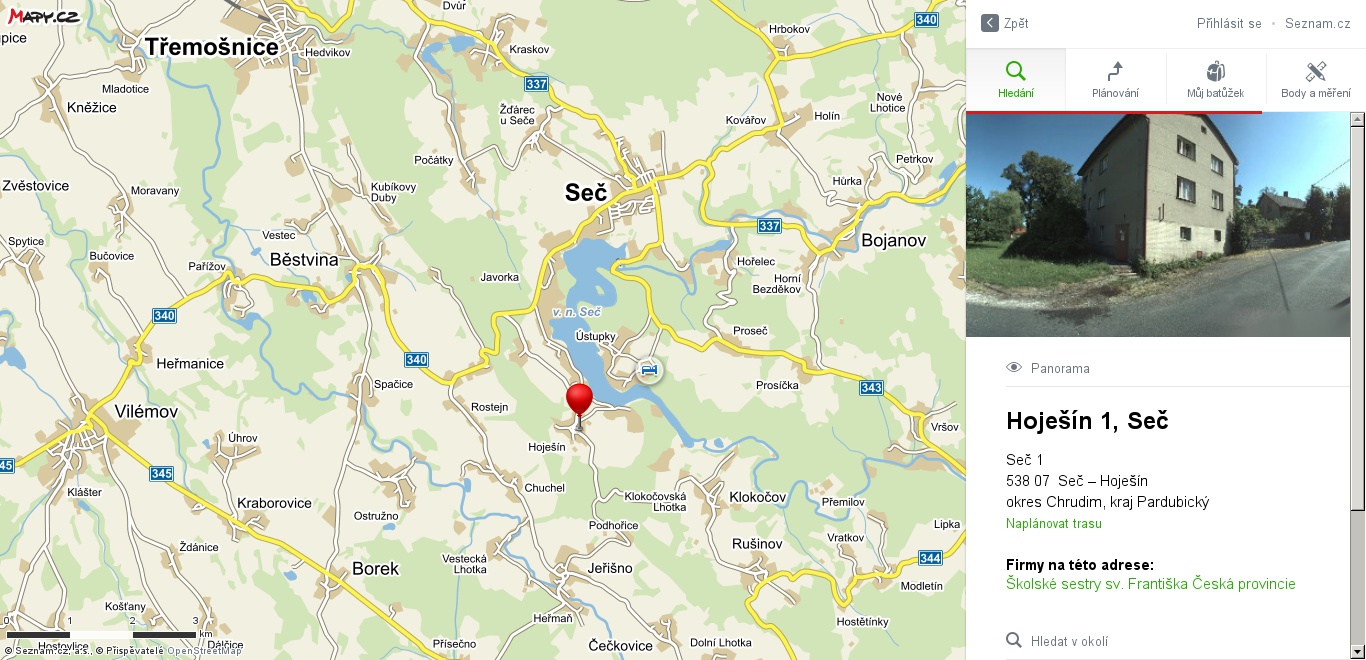 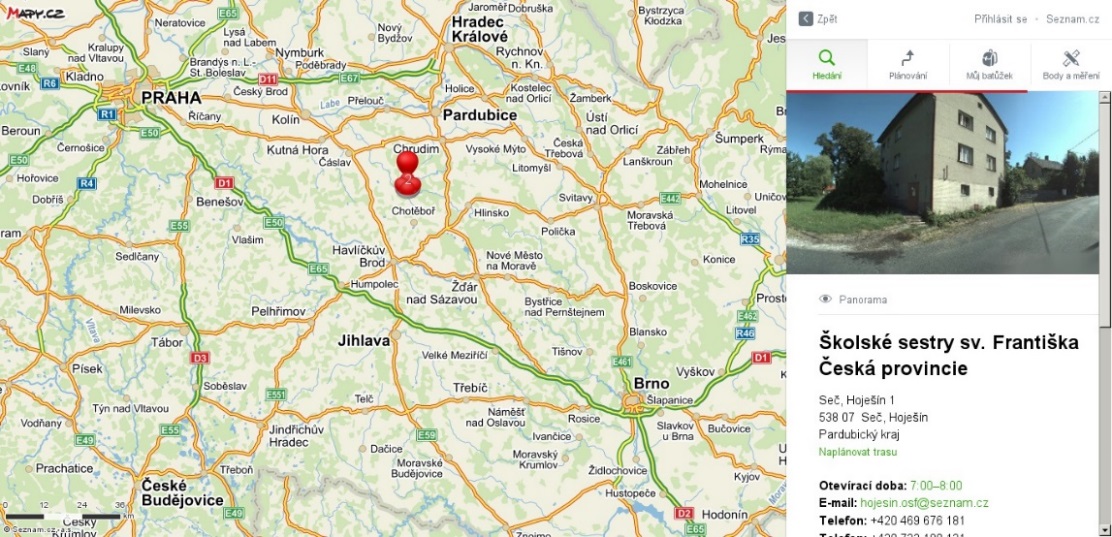 Dopravní spojení: (Raději si ověř informace o dopravním spojení … zda jsou aktuální Možná najdeš i jednodušší cestu od Vás.)CESTOVÁNÍ Z BRNA:CESTOVÁNÍ  Z PELHŘIMOVA:CESTOVÁNÍ  ZE  STARÉ  BOLESLAVI:STRAVOVÁNÍ:Stravování účastníků je zajištěno od pondělí 13.7. večeře do pátku 17.7. oběda. Každý den je zajištěna snídaně, oběd, večeře. Během programu bude možnost malého občerstvení. Pokud bys chtěl/a přispět ke společnému občerstvení, můžeš přivézt sladkosti, ovoce, apod.Pokud máš nějaké dietní omezení, prosím, napiš to do přihlášky – pokusíme se pro Tebe zařídit dietní stravu.NA  CO  SE  MŮŽEŠ  TĚŠIT?Téma akce je:  Mistře, kde bydlíš?… zažiješ, že Pán Ježíš a Panna Maria jsou nám blíž, než si myslíme,… dozvíš se něco ze zákulisí zasvěceného života… jací vlastně jsou ti, co se modlí, slouží, potkáváš je,… poznáš nové kamarády nebo se setkáš s těmi, s kterými ses viděl/a na akcích pořádaných SMM,… poznáš nové hry a zažiješ spoustu legrace…CO  JE  DOBRÉ  SI  VZÍT  SEBOU  DO  HOJEŠÍNA…TENTOKRÁT SI, PROSÍM, VEZMI SPACÁK!!!  Karimatka není třeba tepláky, kraťasy, dlouhé kalhoty,trička, mikinu, větrovku,pyžamo, ručníky, ponožky,„slušnější“ oblečení na mši sv.,kšiltovku nebo jinou pokrývku hlavy,kartáček a pastu na zuby, mýdlo,krém proti spálení sluncem a sluneční brýle,pevnou obuv, sandále, přezůvky,plastovou lahev na pití,baterku, sešit a tužku na zapisování,pokud užíváš léky, tak si je vezmi sebou,kartičku zdravotní pojiš´tovny,občanský průkaz ( mládež nad 15 roků),mariánskou stuhu, pokud jsi čekatelem nebo členem SMM,kapesné … na cestu a na drobné výdaje, pokud si budeš chtít něco zakoupit.PROSÍME, ABY SES  NA  AKCI  PŘIPRAVIL/A…aby Ti akce přinesla co největší užitek, bude vhodné, když se už teď budeš modlit za organizátory akce, kteří pro Tebe akci připravují 		děkujeme TI…nezapomeň si do Hoješína vzít dobrou náladu, otevřít své srdce a oči, abys mohl/a dostat od Pána co nejvíce…… a to nejdůležitější:  UŽ  SE  NA  TEBE  MOC  TĚŠÍME 											Přípravný tým SMM13.7.Brno hl.n.9:399:41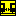  174 Jan Jesenius     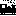 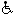 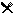 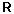 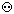 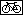 Pardubice hl.n.11:1411:15 Přesun asi 8 min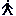 Pardubice,,aut.nádr.11:28P600, 11 650606 19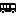 Seč,Hoješín,Leškova Hůrka12:37>P739, 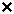 Celkový čas 2 hod 56 min, vzdálenost 187 kmČeské dráhy, a.s. (EC 174), ARRIVA VÝCHODNÍ ČECHY a.s. (Bus 650606)Celkový čas 2 hod 56 min, vzdálenost 187 kmČeské dráhy, a.s. (EC 174), ARRIVA VÝCHODNÍ ČECHY a.s. (Bus 650606)Celkový čas 2 hod 56 min, vzdálenost 187 kmČeské dráhy, a.s. (EC 174), ARRIVA VÝCHODNÍ ČECHY a.s. (Bus 650606)Celkový čas 2 hod 56 min, vzdálenost 187 kmČeské dráhy, a.s. (EC 174), ARRIVA VÝCHODNÍ ČECHY a.s. (Bus 650606)Celkový čas 2 hod 56 min, vzdálenost 187 kmČeské dráhy, a.s. (EC 174), ARRIVA VÝCHODNÍ ČECHY a.s. (Bus 650606)13.7.Pelhřimov, aut. nádraží11:004 350 30 49Havlíčkův Brod,,dopravní terminál11:521 Přesun asi 5 minHavlíčkův Brod11:5611:58 R 984 Svratka     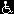 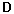 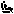 Golčův Jeníkov město12:3612:37 Přesun asi 10 minGolčův Jeníkov,,nám.TGM13:05- 600400 5Třemošnice,,aut.st.13:3413:35P720, 5 620714 8Třemošnice,Starý Dvůr13:4214:36P720 620715 18Seč,Hoješín,Leškova Hůrka15:01>P739, Celkový čas 4 hod 1 min, vzdálenost 116 kmICOM transport a.s. (Bus 350030), České dráhy, a.s. (R 984), ARRIVA VÝCHODNÍ ČECHY a.s. (Bus 600400, Bus 620714, Bus 620715)Celkový čas 4 hod 1 min, vzdálenost 116 kmICOM transport a.s. (Bus 350030), České dráhy, a.s. (R 984), ARRIVA VÝCHODNÍ ČECHY a.s. (Bus 600400, Bus 620714, Bus 620715)Celkový čas 4 hod 1 min, vzdálenost 116 kmICOM transport a.s. (Bus 350030), České dráhy, a.s. (R 984), ARRIVA VÝCHODNÍ ČECHY a.s. (Bus 600400, Bus 620714, Bus 620715)Celkový čas 4 hod 1 min, vzdálenost 116 kmICOM transport a.s. (Bus 350030), České dráhy, a.s. (R 984), ARRIVA VÝCHODNÍ ČECHY a.s. (Bus 600400, Bus 620714, Bus 620715)Celkový čas 4 hod 1 min, vzdálenost 116 kmICOM transport a.s. (Bus 350030), České dráhy, a.s. (R 984), ARRIVA VÝCHODNÍ ČECHY a.s. (Bus 600400, Bus 620714, Bus 620715)13.7.     St.Boleslav>9:57 R 785   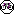 Kolín10:3911:02 111 Praha    Pardubice hl.n.11:2211:24 Přesun asi 4 minPardubice,,Hlavní nádraží>11:27 655024 20Pardubice,,17.listopadu11:3011:32P600 650606 19Seč,Hoješín,Leškova Hůrka12:37>P739, Celkový čas 2 hod 40 min, vzdálenost 127 kmČeské dráhy, a.s. (R 785, EC 111), Dopravní podnik města Pardubic a.s. (Bus 655024), ARRIVA VÝCHODNÍ ČECHY a.s. (Bus 650606)Celkový čas 2 hod 40 min, vzdálenost 127 kmČeské dráhy, a.s. (R 785, EC 111), Dopravní podnik města Pardubic a.s. (Bus 655024), ARRIVA VÝCHODNÍ ČECHY a.s. (Bus 650606)Celkový čas 2 hod 40 min, vzdálenost 127 kmČeské dráhy, a.s. (R 785, EC 111), Dopravní podnik města Pardubic a.s. (Bus 655024), ARRIVA VÝCHODNÍ ČECHY a.s. (Bus 650606)Celkový čas 2 hod 40 min, vzdálenost 127 kmČeské dráhy, a.s. (R 785, EC 111), Dopravní podnik města Pardubic a.s. (Bus 655024), ARRIVA VÝCHODNÍ ČECHY a.s. (Bus 650606)Celkový čas 2 hod 40 min, vzdálenost 127 kmČeské dráhy, a.s. (R 785, EC 111), Dopravní podnik města Pardubic a.s. (Bus 655024), ARRIVA VÝCHODNÍ ČECHY a.s. (Bus 650606)